ELEVARK: LYTTEBINGO (Idé 4.4)ELEVARK: LYTTEBINGO (Idé 4.4)ELEVARK: LYTTEBINGO (Idé 4.4)ELEVARK: LYTTEBINGO (Idé 4.4)Emne:Emne:Emne:Lytteformål: Når du har lyttet, kan du …Begreb:Begreb:Begreb: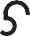 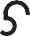 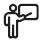 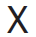 Begreb:Begreb:Begreb:Begreb:Begreb:Begreb:Begreb:Begreb:Begreb: